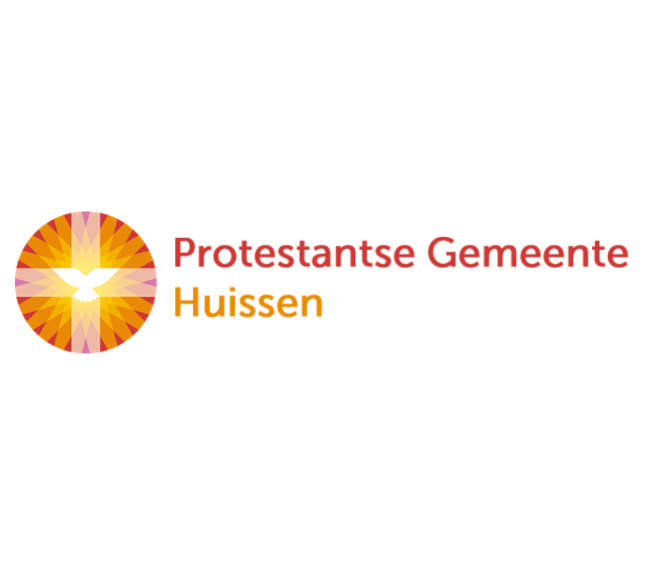 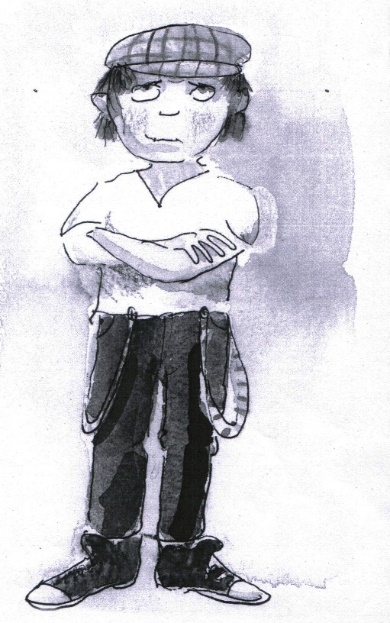  			Voorganger      	:     ds. Matthijs Glastra
 			Organist 		:     Hennie Klaasen Bos – van ZettenV O O R B E R E I D I N G 
 
De klok luidt 

Woord van welkom
Gebed  God,
we zijn bij elkaar
op zoek naar stilte
naar leven en liefde
naar onszelf
naar UGOD 
LAAT UW LICHT OVER ONS OPGAAN
WEES VOOR ONS LIEFDE DIE BLIJFTDe twee kaarsen worden aangestoken 

We zingen : “Het licht is ons voorgegaan”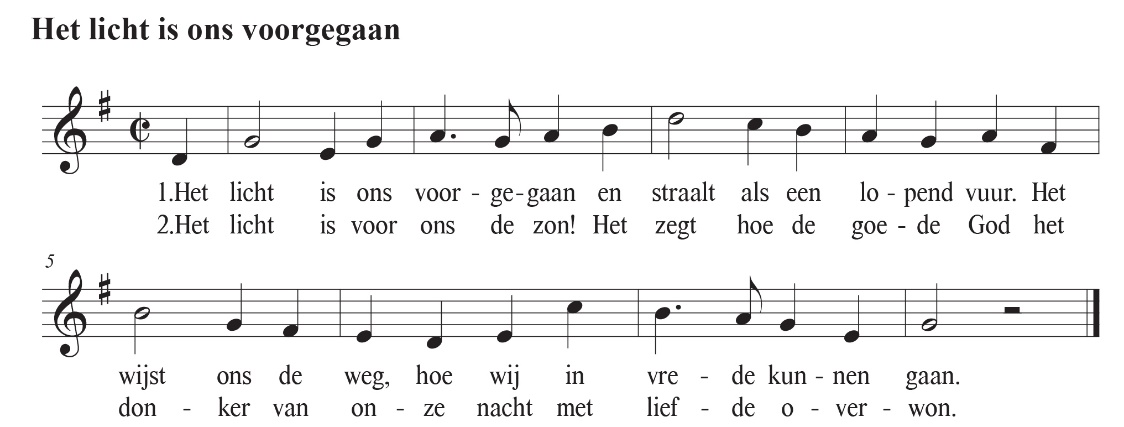   (gemeente gaat staan)Begroeting:      v: 		Onze hulp is in de Naam van de Heer      a:		SCHEPPER EN BEHOEDER  VAN ALLE LEVEN      v:		God, laat  uw licht over ons leven schijnen
      a:		UW LIEFDE OVER AL ONZE DAGEN
      v:		Wij groeten elkaar       a:		IN DE NAAM VAN DE VADER, DE ZOON		EN DE HEILIGE GEEST. AMEN.Zingen Psalm 66 met antifoon 514 B:  antifoon – vers 3 en 7 – antifoon
             	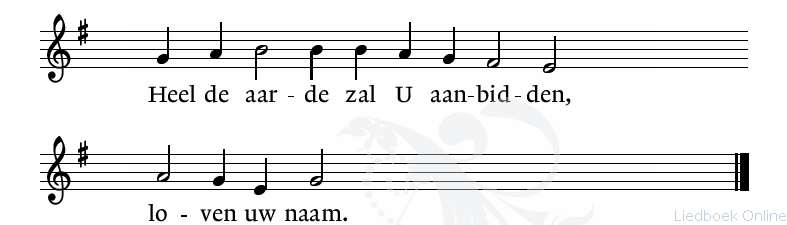 66:3Doe onze God uw loflied horen,gij volken, zing alom op aard,loof Hem door wie wij zijn herboren,die ons voor wankelen heeft bewaard.Gij toetst ons, Gij beproeft ons leven,zoals men erts tot zilver smelt.Gij die ons, aan het vuur ontheven,gelouterd voor uw ogen stelt.66:7De naam des Heren zij geprezen!Hij, die getrouw is en nabij,heeft mijn gebed niet afgewezen.De Heer is goed geweest voor mij.                                                  (gemeente gaat zitten)Zingen:   “U maakt ons één”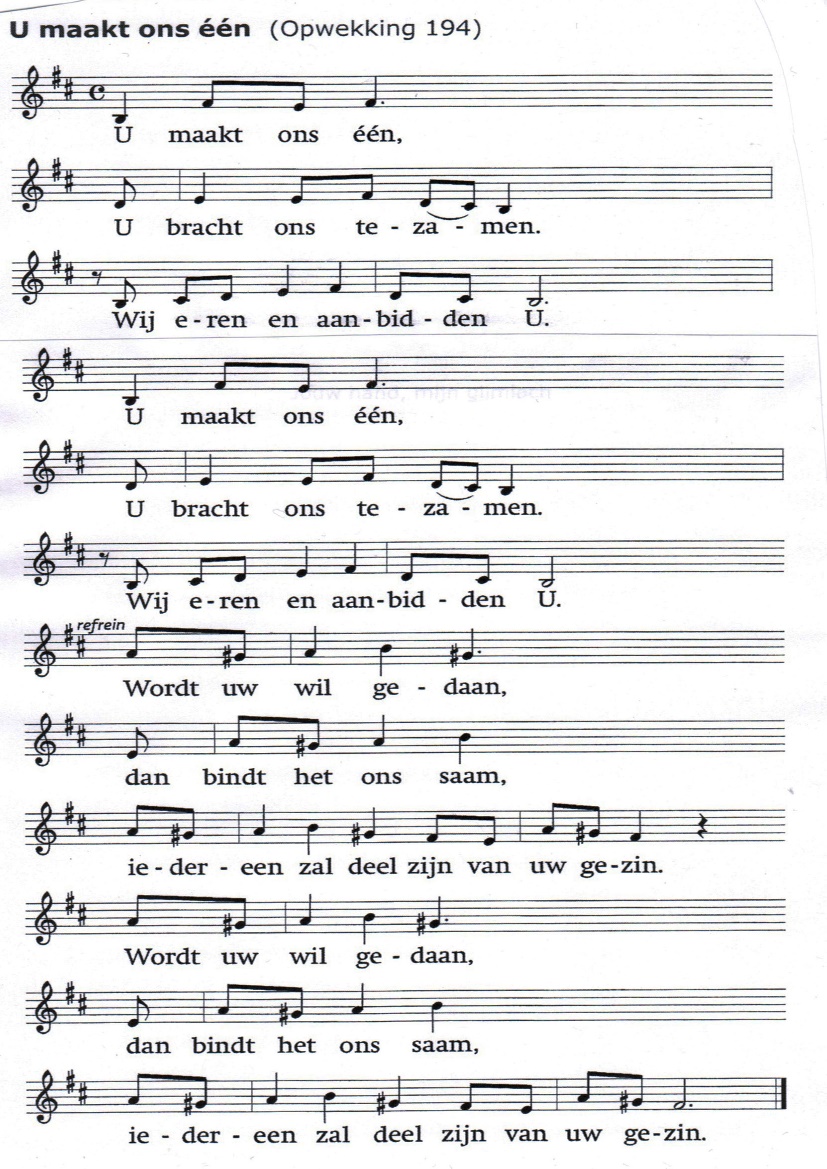 Kyriegebed – 3x Kyrie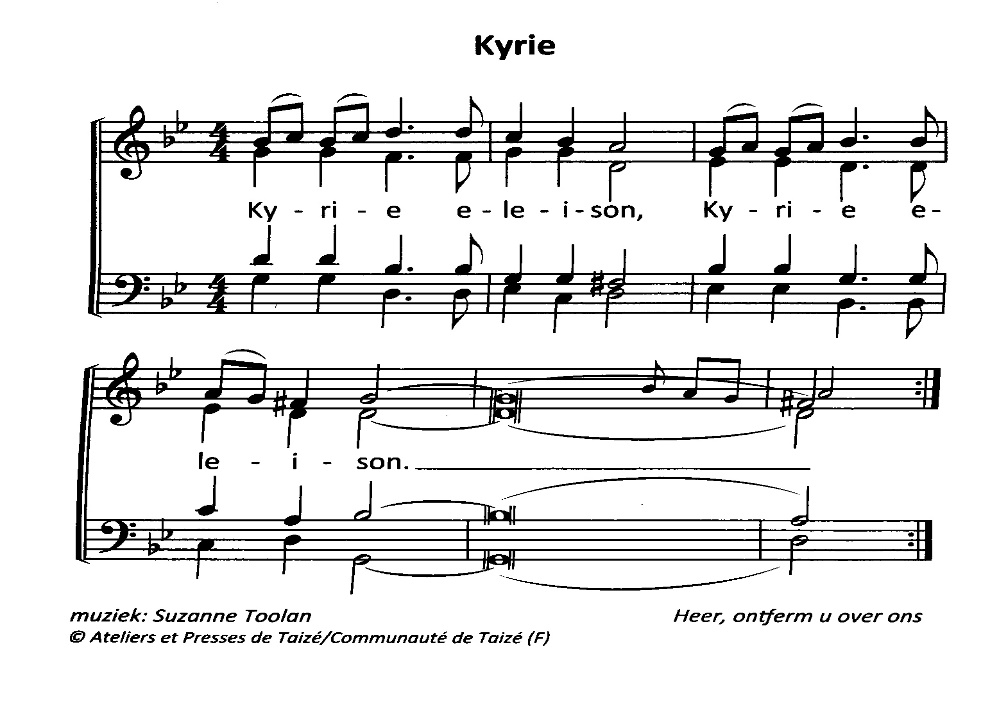 Glorialied: Lied 826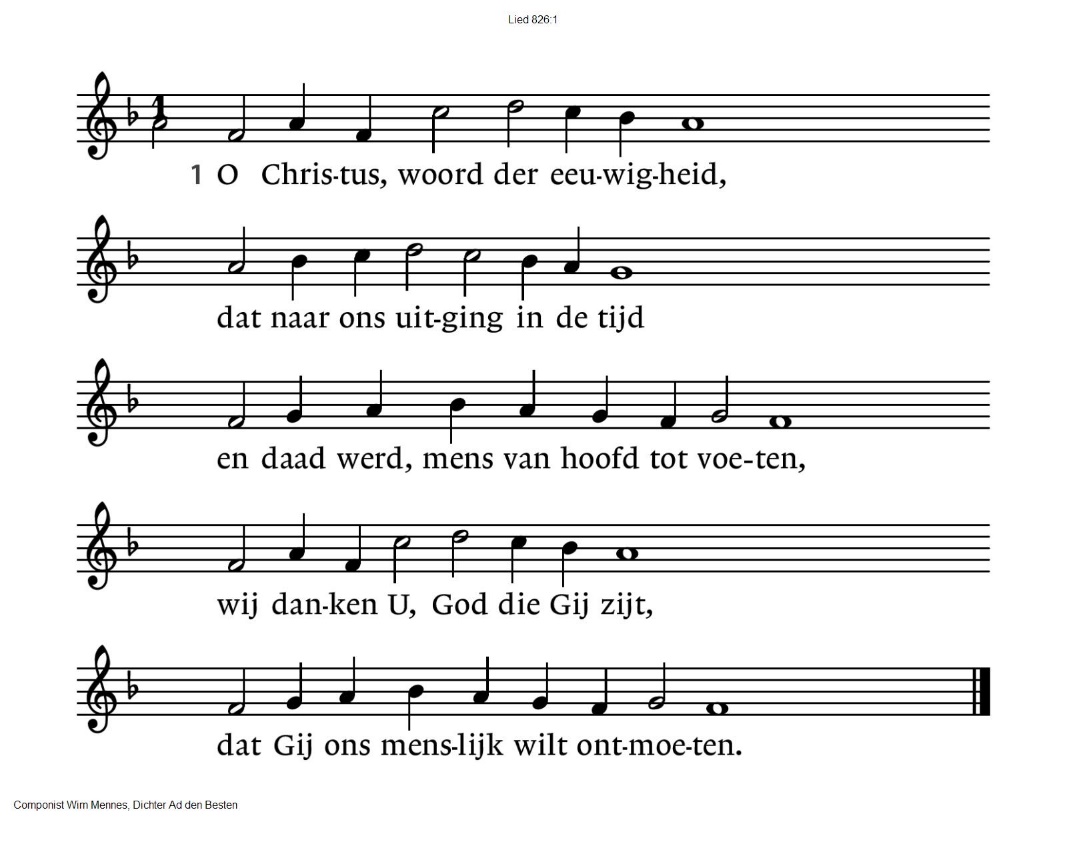 H E T   WO O R D Lezing:  Matteus 4: 12-22
Acclamatie: lied 339 G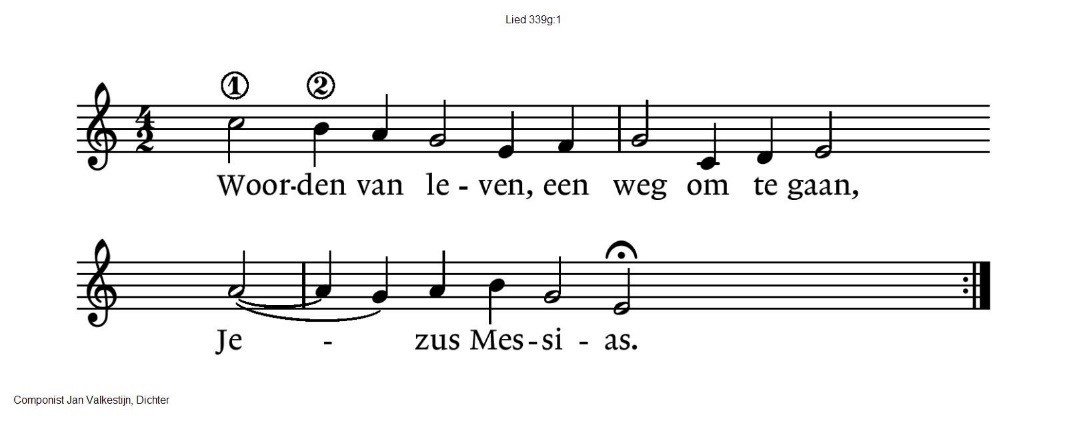 Overweging
Muziek     T O E W I J D I N GWij gedenken Johanna Hendrika van Harn – StapZingen:  “Als ge in nood gezeten” , Johannes De Heer lied 7Als g' in nood gezeten, geen uitkomst ziet,
wil dan nooit vergeten, God verlaat u niet.
Vrees toch geen nood, 's Heren trouw is groot,
en op 't nacht'lijk duister, volgt het morgenrood.
Schoon stormen woeden, ducht toch geen kwaad;
God zal u behoeden, uw toeverlaat.

God blijft voor u zorgen, goed is de Heer,
en met elke morgen, keert zijn goedheid weer.
Schoon g' in 't verdriet, nergens uitkomst ziet,
groter dan de helper, is de nood toch niet.
Wat ons ontviele, Redder in nood,
red slechts onze ziele, uit zond' en dood.Gebeden – moment van stilte – Onze Vader   
          we zingen daarbij als acclamatie “Hoor onze bede”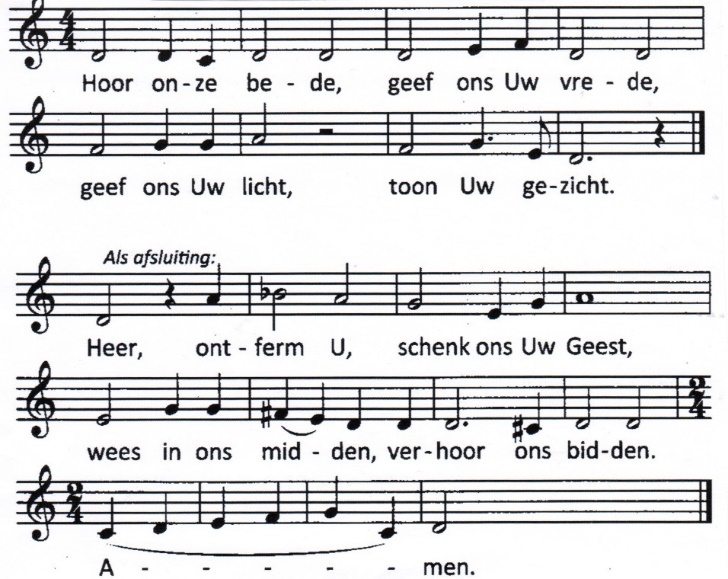 Onze Vader die in de hemel zijt,
Uw naam worde geheiligd.Uw koninkrijk kome,Uw wil geschiede, op aarde zoals in de hemel.Geef ons heden ons dagelijks brood.En vergeef ons onze schuldenzoals ook wij onze schuldenaars vergeven.En leid ons niet in verzoeking,maar verlos ons van de boze.Want van U is het koninkrijken de kracht
en de heerlijkheid
in eeuwigheid, Amen
Collecten:1e collecte: Vluchtelingenwerk Oost-Nederland2e collecte: Pastoraat en eredienst3e collecte: Jeugdwerk - JOP

Vredegroet
Slotlied: “O eeuw'ge Vader, sterk in macht” (OLB 467) 	1. O eeuw'ge Vader, sterk in macht,	wiens arm betoomt der baren kracht,	die wijst de grond'looz' oceaan	de hem gestelde perken aan,	o wil verhoren onze bee	voor hen die zijn in nood op zee!2. O Christus, wiens bestraffend woorddoor wind en water werd gehoord,	die onder 't stormen rustig sliep	en wandeld' over 't schuimend diep,	o wil verhoren onze bee	voor hen, die zijn in nood op zee! 	3. O Geest, die op de grote vloed	gelijk een vogel hebt gebroed,	breng Gij 't geweld der zee tot staan	en laat de mens met vrede gaan.	O wil verhoren onze bee	voor hen, die zijn in nood op zee!Zending en zegenDat de liefde van God
onze dagen vult

dat het leven van Jezus
vrede legt in ons hart en onze handen

dat de Geest van God
ons blijft bewegen en blijft dragen

zo zegene ons 
de Vader, de Zoon en de Heilige Geest

AMEN (gezongen)
                        		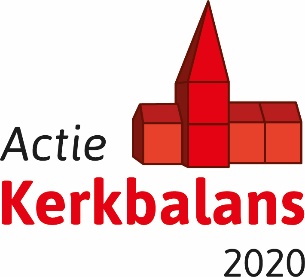 
Reacties op de viering zijn welkom in de doos in de hal óf via het adres:    reactieviering@pknhuissen.nl.  
In de werkgroep VIEREN worden deze besproken en wordt  er gekekenhoe uw reacties onze vieringen ten goede kunnen komen826:2Hoe hadden wij U ooit verstaan,waart Gij niet tot ons uitgegaan,o levenswoord van den beginne?Spreek, woord van vlees en bloed, ons aan,o Christus, treed ons leven binnen.826:3Gij werd een mens, maar zonder eer,die in de wereld geen verweer,niet heerlijks had voor mensenogen.Gij woord dat antwoord vraagt, o Heergeef dat wij U herkennen mogen.